Приложение № 2МЕТОДИКА ЗА ОЦЕНКАМЕТОДИКА ЗА ОПРЕДЕЛЯНЕ НА КОМПЛЕКСНАТА ОЦЕНКАКРИТЕРИИ ЗА ВЪЗЛАГАНЕ НА ПОРЪЧКАТАКритерий за възлаганеВсички оферти, които отговарят на обявените от Възложителя условия и бъдат допуснати до разглеждане, ще бъдат оценени. Настоящата методика представлява съвкупност от правила, които имат за цел да се определи начина, по който ще се извърши оценката и класирането на офертите като икономически най-изгодни. За целите на класирането, икономически най-изгодната оферта се определя въз основа на критерий за възлагане „оптимално съотношение качество/цена, което се оценява въз основа на цената или нивото на разходите, както и на показатели, включващи качествени и/или социални аспекти, свързани с предмета на обществената поръчка“, по чл. 70, ал. 2, т. 3 от ЗОП.Класирането на офертите се извършва по низходящ ред на получената комплексна оценка, като на първо място се класира офертата с най-висока оценка.  Чрез показателите за оценка ще се оценяват самостоятелно характеристиките на предмета на обществената поръчка по отношение на качество, цена и технически предимства за изпълнение на поръчката. По този показател ще се извършва оценка на качеството на предложените от участника цялостен подход, в т.ч. цялостния подход на участника за изпълнение на поръчката, дейностите, предмет на обществена поръчка и преглед на съответствието им спрямо указанията на Възложителя, съобразно целите и дейностите на поръчката, изложени в Техническата спецификация.Мотиви за избраната методика за оценкаОбекта, включен за изпълнение в предмета на настоящата поръчка, има особено значение за учениците и персонала  на Средно училище „Свети Климент Охридски”, гр. Симеоновград” и налага необходимостта от избор на изпълнител, който да имат качества и опит в изпълнение на строителни работи сходни с тези включени в предмета на настоящата поръчка. Методиката за оценка включва технически и ценови показатели, чрез който ще се избере изпълнител, който в най-висока степен удовлетворява изискванията за качество на крайните резултати, в това число вложените материали и кратък срок за изпълнение.Изборът на критерий за оценка на офертите е съобразен с комплексния характер на предмета на настоящата обществена поръчка. При формулирането на критерия и показателите за оценка, Възложителят е изхождал от разбирането, че при обществени поръчки за строителство на подобни обекти, организацията, обезпечаването на качественото и срочно изпълнение взети в своята комплексност са от съществено значение за минимализиране нарушаването на учебния процес. При това положение, при оценяването на офертите и определянето на офертата с най-добро съотношение между качество и цена е удачно да се вземат предвид организацията на строителните процеси, прилаганите технологии, организацията на  трудовия и техническия ресурс, обезпечаване с качествени материали, осигуряване на високо качество на крайните резултати, при минимализиране на дискомфорта на ползвателите на сградата (ученици и персонал).На оценка подлежат единствено предложения, които отговарят на минималните изисквания на възложителя към съдържанието на отделните части на офертата, на другите изисквания на възложителя, посочени в документацията за участие, на техническата спецификация, на действащото законодателство, на съществуващите технически изисквания и стандарти и са съобразени с предмета на поръчката.ВАЖНО! Посочените „Технически спецификации", одобрени инвестиционни проекти,  действащото законодателство и стандарти в областта на изпълнението чрез СМР следва да се разбират като Подробни указания за разработване на частта „Предложение за организацията и професионалната компетентност на персонала, на който ще е възложено изпълнението на поръчката" се съдържат в документацията за участие,  РАЗДЕЛ V: УКАЗАНИЯ И ИЗИСКВАНИЯ ЗА ПОДГОТОВКА НА ОФЕРТАТАНяма да бъдат оценявани предложения и следва да бъдат предложени за отстраняване в случаите, в които е налице поне едно от следните условия:•	Липсва предложение относно: Срок за изпълнение на строително- монтажните работи и Гаранционен срок за изпълнените на СМР;•	Липсва линеен календарен план обосноваващ предложение от участника срок на изпълнение или срока посочен от участника не съответства на този показан в линейния план график;•	Липсват части - „Предложение за организация на изпълнение и осигуряване качество на крайните резултати" и „Професионалната компетентност на персонала, на който ще е възложено изпълнението на поръчката“ или същите не отговарят на базовите изисквания на възложителя посочени в настоящата методика за оценка;•	Тази част от предложението не отговаря на указанията за разработване, посочени по-горе;•	Тази част не отговаря на обявените условия (изискванията) на Възложителя;•	Тази част не съответства на действащото законодателство и/или действащи норми и стандарти и/или не е съобразена с предмета на поръчката и/или е налице вътрешно несъответствие/несъгласуваност и/или е налице несъответствие/несъгласуваност между нея и елементи на останалите раздели/части/компоненти на техническото предложение.Указания за определяне на КОМПЛЕКСНА ОЦЕНКА  (КО) на офертата. Оценката се извършва по посочените показатели и съответните им относителни тежести и съгласно следната формула: КО = ТП + ФПКъдето,ТП- Технически показатели с тежест-максимум 50 точкиФО- Финансови показатели с тежест-максимум 50 точкиПоказатели за оценяване са:a) Технически показатели ТП = П1 + П2 + П3 = 50 точки П1 – Срок за изпълнение на строителните и монтажни работи – максимум 10 точки;П2 -„Предложение за организацията на изпълнение и осигуряване качество на крайните резултати“ – максимум 25 точки;П3 – „Професионалната компетентност на персонала, на който е възложено изпълнението на поръчката“ – максимум 15 точки;б) Финансови показатели - ФП - Предложена цена – 50 точки4. Последователност и методика на оценка по показатели:4.1. Техническипоказатели при оценка на офертатаНа този етап се отстраняват офертите на участниците, които не отговарят на изискванията на Възложителя и представената техническа оферта не гарантира качествено и срочно изпълнение на обекта.Офертите на участниците, които отговарят на изисквания на Възложителя, се подлагат на сравнителен анализ, съпоставят се една с друга и се оценяват по следните критерии:4.1.1. П1 – Срок за изпълнение на строителните и монтажни работи (минимум 150 календарни дни и максимум 200 календарни дни) – максимум 10 точки ;   П1 = (Сmin / Ci) x 10Където:Сi e срокът в дни (календарни) за изпълнение на строителните и монтажни работи, съгласно Техническото предложение на съответния участник. Сmin e минималният срок за изпълнение на строителните и монтажни работи, съгласно Техническото предложение на съответния участник. Предложения, които са за срокове по-къси от 150 каледнарни дни, по-дълги от 200 календарни дни, или са в дробни числа, или не отговарят на техническите спецификации, ще бъдат отстранени от участие в процедурата.П2 –„Предложение за организацията на изпълнение и осигуряване качество на крайните резултати“– максимум 25 точки ;Мотиви за предложения показетел за оценка - Поради факта, че всички строителни работи ще се извършват на сграда, в която учат голям брой деца от гр. Симеоновград, е важно още на ниво оферта Възложителя да е наясно каква организация (последователност на строителните процеси, персонал, механизация и други ресурси) и междинни срокове (за изпълнение на отделните части на сградата) предвижда избрания изпълнител.  В тази част от предложението си за изпълнение на поръчката всеки участник следва да направи предложение за :Организацията на изпълнение на строителството, което включва изпълнение на етапите, дейностите, технологичната им обвързаност и последователност в рамките на настоящата обществена поръчка, както и предложение за разпределението на задачите и отговорностите между експертите във връзка с изпълнение на предвидените в обществената поръчка дейности. Всеки участник следва да представи предложението си за изпълнение на предмета на поръчката, включително етапи и последователност на изпълнение (представени посредством описания и линеен календарен план), предвидената технология/и на изпълнение и механизация и оборудване, с което ще обезпечи изпълнението на всяка всключена в поръчката дейност/работа. В описанието и линейния график трябва да е видно, че участникът е запознат с конкретните и специфични особености на обекта. За целите на техническото предложение участника трябва да декомпозира изпълнението на етапи, подетапи и включените в тях дейности. Под „дейност“ трябва се да се разбира съвкупност от работи (организационни, строителни, монтажни и контролни), които са взаимно свързани и дават, конкретен краен резултат.   По този показател офертите се оценяват по следния начин:4 точки получава оферта,  която отговаря на минималните изисквания за съдържание на тази част от техническото предложение, а именно, за която са налице: Предложена е организацията за изпълнение на отделните етапи, подетапи и дейности, необходими за осъществяване на строителството.  Описана е технологията на изпълнение на основните дейности. Представено е предложение относно разпределението на задачите и отговорностите на всеки един от предлаганите от участника експерти във връзка с изпълнението на поръчката11 точки получава оферта,  за която са изпълнени условията за получване на 4 точки и са налице комулативно изпълнени следните условия:Обоснована е последователността на отделните етапи, подетапи и дейности /организационни и строителни/, включително обезпечението с трудови и технически ресурси на всяка дейност/строителна работа.  Посочена е управленската структура и комуникацията между експертите предвидени за изпълнението на поръчката, съобразно заеманата длъжност и професионалната им компетентност, както и комуникацията им с Възложителя, и другите. заинтересовани страни/участници изпълнението на проекта. Представени са начините и подхода, чрез които ще се постигне координация в процеса на изпълнение на цялостния процес на изпълнение на поръчката, на експертни и изпълнителския персонал за да се гарантира качественото и срочно изпълнение предвидените строителни дейности в настоящата поръчка.18 точки получава оферта,  за която са изпълнени условията за получване на 4 точки и са налице комулативно изпълнени следните условия: Обоснована е последователността на отделните етапи, подетапи дейности и строителни работи, включително обезпечението с трудови и технически ресурси на всяка дейност/строителна работа.  Посочена е управленската структура и комуникацията между експертите предвидени за изпълнението на поръчката, съобразно заеманата длъжност и професионалната им компетентност, както и комуникацията им с Възложителя, и другите. заинтересовани страни/участници изпълнението на проекта. Представени са начините и подхода, чрез които ще се постигне координация в процеса на изпълнение на цялостния процес на изпълнение на поръчката, на експертни и изпълнителския персонал за да се гарантира качественото и срочно изпълнение предвидените строителни дейности в настоящата поръчка.Предложени са мерки за вътрешен контрол в организацията на работата, с които да се реализира качествено и навреме изпълнението на дейностите по изпълнение на дейностите включени в поръчката /организационни и строителни/, като всяка мярка следва да бъде придружена със следното: съдържание и обхват на мярката, конкретни лица, ангажирани с изпълнението й, както и конкретни задължения на тези лица за изпълнение на мярката, очаквани резултати върху качеството на изпълнение на дейностите, предмет на настоящата поръчка, от прилагането на конкретната мярка;.  25 точки получава оферта,  за която са изпълнени условията за получване на 4 точки и са налице комулативно изпълнени следните условия: Обоснована е последователността на отделните етапи, подетапи дейности и строителни работи, включително обезпечението с трудови и технически ресурси на всяка дейност/строителна работа.  Посочена е управленската структура и комуникацията между експертите предвидени за изпълнението на поръчката, съобразно заеманата длъжност и професионалната им компетентност, както и комуникацията им с Възложителя, и другите. заинтересовани страни/участници изпълнението на проекта. Представени са начините и подхода, чрез които ще се постигне координация в процеса на изпълнение на цялостния процес на изпълнение на поръчката, на експертни и изпълнителския персонал за да се гарантира качественото и срочно изпълнение предвидените строителни дейности в настоящата поръчка.Предложени са мерки за вътрешен контрол в организацията на работата, с които да се реализира качествено и навреме изпълнението на дейностите по изпълнение на дейностите включени в поръчката /организационни и строителни/, като всяка мярка следва да бъде придружена със следното: съдържание и обхват на мярката, конкретни лица, ангажирани с изпълнението й, както и конкретни задължения на тези лица за изпълнение на мярката, очаквани резултати върху качеството на изпълнение на дейностите, предмет на настоящата поръчка, от прилагането на конкретната мярка;.  Участникът е предложил материали, с които ще обезпечи по-високо ниво на качество на крайния продукт. За всяка едно предложение  следва участникът да е обосновал и доказал, как и в каква част ще допринесе за постигане на по-високо качество на крайните резултати.  Показател П3 – „Професионалната компетентност на персонала, на който е възложено изпълнението на поръчката“ – максимум 15 точки ;Мотиви за предложения показетел за оценка - В голяма част от случаите дори и при наличие на одобрени проекти, точните и конкретни обстоятелства по изпълнението на възложените строителни работи се изясняват в момента на изпълнението им. Предвидените в настоящата поръчка строителни работи се осъществяват в условия на действаща учебна сграда  за това е от изключителна важност ръководния състав, пряко зает с изпълнението на строителните работи, да има опит и компетентност, за да може максимално бързо и компетентно да реагира при поява на обстоятелства, неотразени в техническата документация. От ръководния състав се изисква бърза и компетентна реакция, в това число както за прякото изпълнение на възложените строителни работи, така и по отношение на качеството на влаганите материали, недопускане (минимализиране) на удължаване срока за изпълнение на строителните работи, така също и за изпълнение на мерките за обезпечаване безопасни и здравословни условия на труд. В тази връзка от съществено значение за качественото и навременно изпълнение на работите включени в предмета на настоящата поръчка е опита, компетентността и организацията на персонала, на който е възложено изпълнението на поръчката.Точки относно професионалната компетентност на персонала, на който е възложено изпълнението се присъждат по следния начин:А./ Технически ръководител 1 точка при изпълнени следните условия:•	техническо правоспособно лице, с диплома от акредитирано висше училище с квалификация "строителен инженер", "инженер" или "архитект", както и лице със средно образование с четиригодишен курс на обучение и придобита професионална квалификация в областите "Архитектура и строителство" и "Техника"•	специфичен професионален опит по специалността минимум  2 години; Допълнително се присъждат съответно: а) При специфичен професионален опит по специалността над 2 години съответно:ако предложения експерт притежава опит от 3 до 4  години (включително) -   „+ 1 точка“илиако предложения експерт притежава опит от 4 години до 5 години (включително) -   „+ 2 точка“илиако предложения експерт притежава опит над 5 години – „+ 3 точки“б) За участие в качеството на технически ръководител изпълнението  на конкретни обекти/строежи сходни* с предмета на поръчката:- за 1,2,3 или 4 обекта/строежа – „+1 точка“;или -  за 5 и  повече  обекта/строежа  - „+ 2 точки“;Б./ Експерт по ЗБУТ1 точка при изпълнени следните условия:•	валидно удостоверение/сертификат за „Длъжностно лице по безопасност и здраве” съгласно Наредба № РД-07-2 от 16.12.2009 г за условията и реда за провеждане на периодично обучение и инструктаж на работниците и служителите по правилата за осигуряване на здравословни и безопасни условия на труд•	специфичен професионален опит като „Експерт ЗБУТ“, а именно упражняване на функциите и отговорностите на експерт по здравословни и безопасни условия на труд по време на строителство минимум  2 години; Допълнително се присъждат съответно: При специфичен професионален опит като „Експерт ЗБУТ“, а именно упражняване на функциите и отговорностите на експерт по здравословни и безопасни условия на труд по време на строителство над 2 години съответно:ако предложения експерт притежава опит като „Експерт ЗБУТ“, а именно упражняване на функциите и отговорностите на експерт по здравословни и безопасни условия на труд по време на строителство от 3 година до 4 години вкл. -   „+ 1 точки“илиако предложения експерт притежава опит като „Експерт ЗБУТ“, а именно упражняване на функциите и отговорностите на експерт по здравословни и безопасни условия на труд по време на строителство над 4 години – „+ 2 точки“В./ Отговорника по контрола на качеството1 точка при изпълнени следните условия:•	удостоверение/сертификат за преминато обучение за "Осъществяване контрол върху качеството на изпълнение на строителството и за съответствие на влаганите в строежите строителни продукти със съществените изисквания за безопасност"•	специфичен професионален опит като „Отговорник по контрола на качеството“, по време на строителство минимум  2 години; Допълнително се присъждат съответно: При специфичен професионален опит като „Отговорник по контрола на качеството“, по време на строителство над 2 години съответно:ако предложения експерт притежава опит като „Отговорник по контрола на качеството“, по време на строителство от 3 години до 4 години вкл.-   „+ 1 точки“илиако предложения експерт притежава опит като „Отговорник по контрола на качеството“, по време на строителство  над 4 години – „+ 2 точки“Г./ Експерт част Архитектура1 точка при изпълнени следните условия:•	висше образование /степен магистър/ със специалност „Архитект“ или еквивалентно.•	специфичен професионален опит като експерт по част „Архитект“ по време на строителство минимум  5 години; Допълнително се присъждат съответно: а) При специфичен професионален опит -  участие в качеството на експерт по част „Архитектура“, по време на изпълнението на конкретни обекти/строежи сходни* с предмета на поръчката:- за 1 или 2 вкл. обекта/строежа – „+1 точка“;или -  за повече от 2обекта/строежа  - „+ 2 точки“;*„Сходни“ с предмета на поръчката са: извършване на СМР (ремонт и/или реконструкция) - на  сгради от образователна инфраструктура  като с градина учебни заведения (училища, ВУЗ и подобни), и/или  детски с градини, детски ясли, и/или домове за работа с деца,, и/или детски/младежки центрове и подобни.ВАЖНО!!!-	Освен информация за доказване на изискванията към експертите, подлежащи на оценка, следва да се представят и документи към предложението за изпълнение на поръчката, доказващи образованието, правоспособността, квалификацията, специфичен професионален опит и участието в изпълнение на определен брой строителни обекти/строежи на всеки един от посочените експерти.-	Условията, посочени за получаване на 1 точка да се считат  като минимални изисквания. В случай, че за някои от описаните по горе експерти не са изпълнени условията за получаване на 1 точка, участникът ще бъде отстранен от участие.Финансов показател - ФП  ФП – Предложена цена – 50 точки ФП = (Цmin / Цi) x50Където Цie  предложена крайна обща цена (без ДДС), съгласно Ценовото предложение на съответния участник,  Където Цmine минималната предложена крайна обща цена (без ДДС), съгласно Ценовото предложение на участника, предложил най-ниска обща цена.  Ще бъде отстранен от процедурата участник, на който за ценовото предложение е установено някое от следните обстоятелства:Не са остойностени всички видове СМР, фигуриращи в количествените сметки Не са представени единични анализни цени за всички видовете СМР, включени в количествено стойностната сметка Има аритметични грешки при извършване на аритметичните действия.Има несъответствие между техническото и ценовото предложение.ОБЩИНА СИМЕОНОВГРАД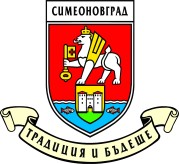 6490, Симеоновградпл.”Шейновски” № 3тел.:03781/23-41; факс 03781/20-06e-mail: obshtina_Simeonovgrad@abv.bgSIMEONOVGRAD MUNICIPALITY6490, Simeonovgrad ”Sheinovski” sq. № 3tel.:+359 3781/23-41; fax.: +359 3781/20-06www.simeonovgrad.bg